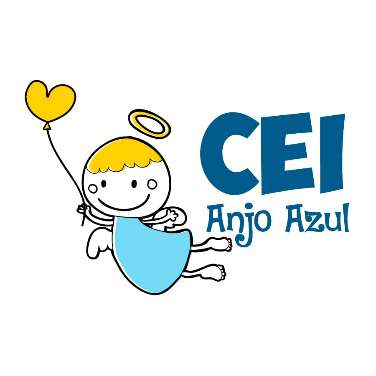 CENTRO DE EDUCAÇÃO INFANTIL ANJO AZULRua 31 de Março/nº 1508Lacerdópolis – SCCEP: 89660 000 Fone: (49) 3552 0279Coordenadora: Marizane Dall’orsolettaE mail: ceianjoazullacerdopolis@gmail.com                     Blog: www.ceianjoazul.blogspot.comFIQUEM EM CASA...APROVEITEM SEU TEMPO, ESTUDEM E BRINQUEM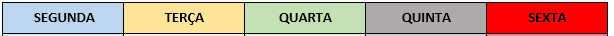 OBS: Os pais que quiserem, podem postar em suas redes sociais as crianças realizando as atividades/experiências. São experiências de aprendizagens que poderão ser repetidas durante o período. Deixar a criança brincar sozinha; evitar de pegar a todo momento no colo.Atenciosamente: CEI Anjo AzulCARGA HORÁRIA: 3h/aula semanal (plataforma/WhatsApp) DATA: 15/06 até 19/06PROFESSORA DE RECREAÇÃO: FABIULA APARECIDA SILVA SURDITURMA: VESPERTINO          BERÇÁRIO I CARGA HORÁRIA :5h/aula semanal (plataforma/WhatsApp)DATA: 15/06 até 19/06PROFESSORA DE RECREAÇÃO: LUCIMARA ANDRADE FERRARITURMA:MATUTINO          BERÇÁRIO ICARGA HORÁRIA: 2h/aula semanal (plataforma/WhatsApp)DATA: 15/06 até 19/06PROFESSORA: FABIANE TAIS FORMIGHERITURMA: VESPERTINO      BERÇÁRIO I Essa atividade precisa de supervisão!A sugestão de experiência desta semana é brincar de “pescar” bolinhas de uma bacia com água com a ajuda de uma peneira. Se tiver bolinhas coloridas pode orientar à criança para pegar as bolinhas de acordo com a cor. 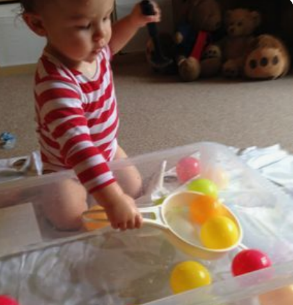 Dicas1 -  se em casa não tiver bolinhas coloridas, pode usar tampinhas de garrafas ou miniaturas de objetos de plástico, desde que caibam em uma peneira. 2 – pode adaptar a brincadeira e em vez de utilizar uma peneira, utilizar uma concha, dessas de feijão mesmo. 3 – Se você tiver animaizinhos der plástico, pode conversar com a crianças sobre os animais, por exemplo: os que caminham, os que nadam, os que voam, que sons cada um imite, enfim, o que a imaginação permitir. 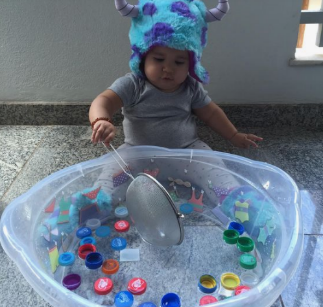 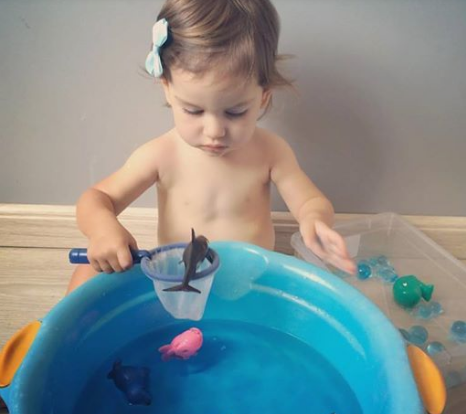 